深圳会展中心管理有限责任公司招标文件项目名称：深圳会展中心2022-2024年高交会奖牌（杯）采购项目深圳会展中心管理有限责任公司2022年9月目     录第一部分 项目要求	1一、 投标人须知	1二、 特别说明	3三、 投标文件编制	4四、 项目要求	4五、 其他项目说明资料	7第二部分：开标评标流程	9六、 开标评标流程	9（一）	开标阶段	9（二）	评标阶段	9第三部分：评审办法	10七、 评审办法	10（一）	符合性检查	10（二）	综合评议指标表	10第四部分：合同条款及格式	13第五部分：参考附件	16附件1：报名回函	16附件2：投标函	17附件3：投标一览表	18附件4：现场考察证明（本项目不适用）	19附件5：技术服务响应/偏离表	20附件6：商务条款响应/偏离表	21附件7：报价一览表（货物）	22附件8：报价一览表（服务）（本项目不适用）	23附件9：报价一览表（工程）（本项目不适用）	24附件10：法定代表人证明书	25附件11：法人授权委托证明书	26附件12：经营业绩一览表	27附件13：售后服务承诺书（质量保证服务承诺书）	28附件14：履约情况及社会信誉承诺书	29附件15：投标文件密码单	30第一部分 项目要求投标人须知重要提示：本文所示时间均为北京时间。用“☑”标识时表明该选项被招标人选用，用“□”标识时表明该选项未被招标人选用。本文件中对应模板性条款未被招标人选用的内容，自动不适用。招标人在编制招标文件时，示范文本中的空格部分应根据招标项目实际需求填写，无内容或不采用者应用斜画线表示或者注明“本项目不适用”。特别说明投标人必须具备开展视频会议所需的基本网络设备及网络环境。投标人应自行承担因不具备上述条件或网络环境不佳而导致的无法按要求正常参与本项目开标工作的后果，亦不得因此对本项目招标结果提出异议。本项目涉及的所有往来资料文件均需通过招标人报名回函上指定的地址和方式发送和接收，否则可能导致文件不被接受的不利后果。参与本项目投标，投标人无需交纳投标保证金。如有意参与本项目投标，请在招标公告规定的报名截止时间前，按照要求的方式提交报名回函并致电确认，招标人只接受报名成功的投标人参加投标。投标人如对获取的“招标文件”有疑问，须在质疑时间截止前，以书面形式（加盖单位公章）向招标人提出，招标人将视情况采用书面或其他形式予以答复或澄清；若投标人在上述时间内未提出疑问的，即视为该投标人已完全理解并接受“招标文件”上载明的所有内容，并不再对“招标文件”提出任何异议或质疑。“招标文件”如有变更、补充或澄清，招标人将以公告形式在原公告发布媒体上公开发布。在公告发布后，招标人将会通过电话、邮件或其他任何可能的方式通知对已报名的潜在投标人。收到上述通知后，潜在投标人应立即向招标人回函确认。如无回函确认，即视为潜在投标人已知晓相关变更、补充或澄清内容且无异议。当本项目《报价一览表》上的投标报价与《投标一览表》不一致时，以《投标一览表》为准。投标文件编制项目要求其他项目说明资料深圳会展中心2022-2023高交会奖牌项目考核评审细则第二部分：开标评标流程开标评标流程开标阶段投标人按要求准时进入视频会议室。招标人宣布开标工作开始，并介绍开标、评标工作的主要流程。投标人按招标人指令上传投标文件解密密码至招标文件中指定地址。招标人解密投标文件。招标评标小组确认开标一览表。招标人现场公开唱标。投标人确认唱标结果。招标人宣布开标工作结束，投标人退出会议室。评标阶段主持人宣布评标工作开始，并播放《招标评标工作守则》。招标评标小组签字承诺遵守《招标评标工作守则》。招标评标小组成员推选组长主持评标。投标文件的完整性检验和符合性审查。商务及技术/服务需求不可偏离项检查。招标评标小组成员采用记名方式按照招标文件中规定的评标办法进行评分；综合评分的统计、排序；本项目招标第一候选供应商、第二候选供应商的确定及评标报告的出具。第三部分：评审办法评审办法首先对各投标人进行符合性审查，然后进行不可偏离项检查。对通过符合性审查及不可偏离项检查的投标人，采用100分制综合评分法进行评分。符合性检查综合评议指标表算术错误将按以下方法更正（次序排前者优先）：若分项报价与总价不一致，以总价为准。若用文字表示的数值与用数字表示的数值不一致，以文字表示的数值为准。如果投标人不接受上述错误的更正方式，招标人将拒绝接受其投标文件。第四部分：合同条款及格式深圳会展中心2022-2024年高交会奖牌（杯）采购合同（仅供参考）根据《中华人民共和国民法典》及相关法律法规之规定，甲乙双方在平等自愿、诚实信用的基础上，经协商一致，就甲方委托乙方提供2022-2024年高交会奖牌（杯）制作事宜，达成如下合同条款，供双方遵照执行。采购内容2022-2024年度高交会“优秀组织奖”奖牌300个、“优秀展示奖”奖杯300个、“优秀产品奖”奖牌1800个。特别说明：以上数量为三年的预估总数，仅供投标时参考，最终以当年高交会实际需要制作的奖牌（杯）数量为准。服务期限2022-2024年。   质量及验收要求1、优秀组织奖详见招投标文件2、优秀展示奖详见招投标文件3、优秀产品奖详见招投标文件总要求：质保期X年，常温常压下奖牌防潮、防腐蚀、木板不腐烂、膨胀龟裂、无刮花痕迹；奖杯水晶圆片不脱落。合同金额及结算方式    1、合同金额特别说明：以上合同金额以单价报价法为准，最终以当年高交会实际制作的奖牌（杯）数量为准核算当年度高交会奖牌（杯）制作费，每年度总费用不得高于10万元。结算方式：在乙方完成当年高交会奖牌（杯）制作并按时保质保量送到甲方指定地点，通过甲方验收确认后，甲方将于收到验收报告后一个月内全额支付本年度奖牌（杯）制作费用，含税。3、甲方以银行转账的方式将应付款项付至乙方指定的以下账户公司账户： 开 户 行： 账    号： 4、甲方在每次付款之前，乙方均需向甲方提供等额真实合法有效的增值税发票。双方权利义务（一）甲方的权利和义务1、合同服务期内，甲方应积极配合乙方，及时提供给乙方所需的奖牌（杯）设计图资料。2、甲方根据高交会发展需求，可以对奖牌（杯）设计进行更新，具体设计工作由甲乙双方协商后补充相关协议。如由乙方设计的奖牌（杯），则知识产权归乙方，甲方拥有使用权。3、甲方有权对乙方提交的奖牌（杯）样品提出修改意见，乙方据此进行修改、调整，直至甲方确认后方可定样。4、甲方应指定一位代表与乙方沟通，甲方意见经甲方代表确认后生效。5、如有需要，甲方有权在乙方同意的交货期内追加奖牌制作数量。（二）乙方的权利和义务1、乙方应按照甲方提供的文字内容制作奖牌（杯）样本，经甲方确认后保留样本。2、乙方根据甲方需求设计新的奖牌（杯）的知识产权归乙方，甲方拥有使用权。3、乙方应于2022-2024年的当届高交会开展前1个月提交当届高交会奖牌（杯）样品，经甲方确认后方可进行批量制作。4、乙方应于当届高交会开展前2天提交第一批“优秀组织奖”奖牌、“优秀展示奖”奖杯至甲方指定地点。乙方于当届高交会开展后第3天提交“优秀产品奖”第一批奖牌、部分新增或替换的“优秀展示奖”奖杯至甲方指定地点。乙方应积极配合甲方，对追加的奖牌（杯）按甲方要求完成制作并交付。违约责任甲乙双方必须严格遵守本协议中所承诺的义务，若一方不履行或不完全履行本协议约定的义务，应承担违约责任，并向另一方支付该合同总金额10%的违约金。协议效力1、本协议执行期间，如因不可抗力导致本次高交会临时取消，由乙方出具奖牌制作说明或提供奖牌实物等，甲方须向乙方支付已采购奖牌部分的款项；乙方未采购或未履行的奖牌制作部分，甲方有取消或顺延奖牌制作等调整的权利且不承担法律责任。（本协议项下的不可抗力是指：无法预见、无法避免且无法克服的各种客观情况，包括但不限于新冠肺炎疫情、天灾、洪水、地震、瘟疫、战争和军事行动、恐怖袭击、蓄意的破坏活动、政府行为等。）2、本协议载明的联系方式（包括电话、地址、联系人）为双方约定的联系方式、若有变动，应书面告知对方，否则，该联系方式为双方法定的送达和联系方式。3、如双方出现争议，双方应本着合作精神协商解决，协商不成，任何一方均有权向甲方所在地人民法院起诉解决。4、本协议经双方法定代表人或授权代表签字并加盖公章后即生效，有效期至本协议相关权利、义务履行完毕之日止。5、本协议一式四份，双方各执两份，具有同等法律效力。6、本协议在履行过程中若有变更，经双方协商后签订的补充协议与本协议具有同等的法律效力。（以下为签字页，无正文）第五部分：参考附件附件1：报名回函关于确认参加_________________项目投标的回函深圳会展中心管理有限责任公司：我公司符合_________________项目的资质条件及项目要求，确定按时、按要求提交本项目投标文件。联 系 人：                （必须为本项目的授权代表）手机号码：                办公电话：                （固定电话）电子邮箱：                （所有往来文件需通过此邮箱收发）投标人名称及盖章：_________________________日期：________年__ 月__ 日注：1.本件电子档及盖章后的扫描件按要求上传至指定地址；2.上述内容均为必填项，必须按要求如实、完整填报，印章清晰；否则，报名无效。附件2：投标函投标函致：（招标人名称) 1、在研究了你方提供的招标文件及澄清或修改文件后，我方愿意按投标报价一览表投标总价投标、服务期和服务要求提供服务，并履行招标文件及合同协议书中的责任和义务。2、我方已详细审查全部招标文件，包括澄清或修改文件（如有）以及有关附件。我方完全理解并同意放弃对这方面有不明及误解的权利。3、本投标有效期为投标截止日起 120 日历日，我方保证在投标有效期内严格遵守本投标函的各项承诺。在此期限届满之前，本投标函将对我方具有约束力，并随时接受中标。4、我方同意按照你方的要求提供与本投标有关的一切数据或资料，完全理解你方不一定要接受最低价的投标或收到的任何投标。同时也理解，你方不负担我方的任何投标费用。5、如果我方中标，我方保证按照招标文件规定的期限要求履行提供服务及有关责任和义务。6、在合同协议书正式签署生效之前，本投标函连同你方发出的中标通知书，将构成你我双方共同遵守的文件，对双方具有约束力。7、随同本投标函，我方缴纳符合招标文件要求的投标保证金（如有）。如果我方存在以下任何一种行为时，你方有权不予退还投标保证金，取消我方中标资格，另选中标单位，给你方造成的损失超过我方投标保证金的，你方还有权要求我方对超过部分进行赔偿：（1）投标截止时间后，我方在投标有效期内撤回或修改投标文件；或（2）我方在接到中标通知书后放弃中标；或（3）我方自中标通知书发出之日起 30 天内拒绝按照你方指定的时间和地点签订合同及附件；或（4）我方未能按招标文件要求提交足额履约担保；或（5）我方在签订合同时提出你方不能接受的附加条件或者更改合同实质性内容的；或（6）我方资质证书被暂扣或吊销，但仍参与投标的；或（7）我方有法律法规或招标文件中规定的可以不予退还投标保证金的其他行为。8、与本投标有关的一切正式往来通讯请发往：法定代表人或其授权代理人（签字或盖章）：             投标人（名称及盖章）：                               投标人地址：                           电话：　                               电子邮箱：                             邮政编码：                             日期：      年   月   日附件3：投标一览表投标一览表项目名称：                                          单位：（人民币）元发票类型：增值税普通发票  □增值税专用发票说明：表中“安全管理员”项为选填项，根据具体项目要求填写。投标人代表签字：                          投标人名称及盖章：                             日期：_______年____月___日附件4：现场考察证明（本项目不适用）现场考察证明投标人（                            ）：    已于2020年*月21日参加了招标人（深圳会展中心管理有限责任公司）关于*项目的现场考察，详细听取了招标人的讲解和要求，已经知晓招标人本次项目的所有内容以及技术要求等。            招标人现场踏勘联系人签字：                          日期：        年   月   日附件5：技术服务响应/偏离表技术服务响应/偏离表投标人名称：                                                 填报说明：1.本表中的《招标文件技术服务》来自于招标文件的《项目要求及数量》中的“技术服务要求”，投标人须逐条填写在本表中，并对《投标人响应》下的三栏要求作出响应。2.《响应内容》栏须投标人填写对每条需求的具体响应内容，不得只填写“响应”、“优于”等字样。对于需要提供相关证书的响应内容，应在该栏中填写相关证书名目，并在本表后附加相关证书复印件（加盖公章）。凡在本栏出现遗漏、不填或完全复制《技术服务明细》内容，将会导致该投标文件不能通过符合性检查。3.《有/无偏离》栏只需填“有”或“无”。 响应结果优于（或高于）本项目需求的（即正偏离），仍须如实填写“无”，可在《说明》栏中作出具体说明。“不可偏离项”响应内容为“有”的，视同偏离本项目要求，该投标文件不能通过符合性检查。投标人代表签字：                          投标人名称及盖章：                             日期：_______年____月___日附件6：商务条款响应/偏离表商务条款响应/偏离表投标人名称：                                               填报说明：1.本表中的《招标文件商务要求》来自于招标文件的《项目要求及数量》中的“商务要求”，投标人须逐条填写在本表中，并对《投标人响应》下的三栏要求作出响应。2.《响应内容》栏须投标人填写对每条需求的具体响应内容，不得只填写“响应”、“优于”等字样。对于需要提供相关证书的响应内容，应在该栏中填写相关证书名目，并在本表后附加相关证书复印件（加盖公章）。凡在本栏出现遗漏、不填或完全复制《商务要求明细》内容，将会导致该投标文件不能通过符合性检查。3.《有/无偏离》栏只需填“有”或“无”， 响应结果优于（或高于）本项目需求的（即正偏离），仍须如实填写“无”，可在《说明》栏中作出具体说明。“不可偏离项”响应内容为“有”的，视同偏离本项目要求，该投标文件不能通过符合性检查。投标人代表签字：                        投标人名称及盖章：                             日期：________年____月____日附件7：报价一览表（货物）报价一览表（货物）项目名称：                     ____________________   __交货地点：                         交货期：             币种：人民币         税率：         %           单位：元 注：投标人如果需要对报价或其它内容加以说明，可在备注一栏中填写。投标人使用本表或自由报价单格式报价均可，但应能清晰体现总报价及分项报价信息。如果分项报价与总价不一致，以总价为准。表中“名称”为构成总价的各分项名称，如分项名称不涉及制造商、型号及产地信息等可打“—”。法定代表人或委托授权人（签字或盖章）：                                                                               投标人名称及盖章：                        报价日期：_________年____月____日附件8：报价一览表（服务）（本项目不适用）报价一览表（服务）项目名称：                                             币种：人民币         税率：         %          单位：元 注：投标人如果需要对报价或其它内容加以说明，可在备注一栏中填写。投标人使用本表或自由报价单格式报价均可，但应能清晰体现总报价及分项报价信息。如果分项报价与总价不一致，以总价为准。法定代表人或委托授权人（签字或盖章）：                                                                               投标人名称及盖章：                        报价日期：_______年____月____日附件9：报价一览表（工程）（本项目不适用）报价一览表（工程）工程名称：                     ____________________   __币种：人民币         税率：         %           单位：元注：投标人如果需要对报价或其它内容加以说明，可在备注一栏中填写。投标人使用本表或自由报价单格式报价均可，但应能清晰体现总报价及分项报价信息。如果分项报价与总价不一致，以总价为准。请注意正确填写“工期”，以确保报价单工期与工期响应文件的一致性。法定代表人或委托授权人（签字或盖章）：                       投标人（盖章）：                        报价日期：_______年____月____日附件10：法定代表人证明书法定代表人证明书投标人名称：                                  投标人地址：                                  营业执照号码：                      ，经济性质：             ，姓名：           ，性别：     ，年龄：       ，职务：        ，系                                      的法定代表人。特此证明说明：1.法定代表人为企业事业单位、国家机关、社会团体的主要行政负责人。      2.内容必须填写真实、清楚，涂改无效，不得转让、买卖。3.将此证明书提交对方作为合同附件。投标人名称及盖章：                  日    期：       年   月   日附件11：法人授权委托证明书法人授权委托证明书本授权书声明：我           （姓名）系                          （投标人名称）的法定代表人，现授权委托               （单位名称）的            （姓名）为我公司参与本项目公开招标的法定代表人的授权委托代理人，代理人全权代表我所签署的本项目已递交的投标文件内容我均承认，并全权代表我参与本项目所有公开招标过程。本委托书有效期截至        年    月    日。代理人无转委托权，特此委托。附：代理人：            ，性别：          ，年龄：          ，身份证号码：                         ，职务：           ，投标人法定代表人：                        （签字或盖章）投标人名称及盖章：                            授权委托日期：       年   月   日说明：1.委托书内容必须填写真实、清楚，涂改无效。2.委托书不得转让、买卖。3.将此委托书提交对方作为合同附件。附件12：经营业绩一览表经营业绩一览表致：（招标人）我方根据贵公司招标文件要求提供    年    月    日至投标截止时间（拟投服务名称）真实的业绩资料，证明合同附后，清单如下：备注：1.此表格式如不合适，投标人可自行调整。2.投标人根据招标文件业绩部分资格要求及评分标准仔细填写，并填写页码，以供评标委员会查验；3.上述业绩必须为真实有效，如发现业绩不符，将取消相应资格；4.证明材料须附在本表后即可。法定代表人或委托授权人（签字或盖章）：                                                                               投标人名称及盖章：                        日期：       年   月   日附件13：售后服务承诺书（质量保证服务承诺书）售后服务承诺书（质量保证服务承诺书）主要内容应包括但不仅限于如下内容：（注：投标人可根据项目需求及承诺书具体内容自行调整相关格式）售后服务内容及范围（含保修服务）；售后服务人员安排及联系方式；应急响应时间安排；维修服务收费标准；主要零配件价格；其它服务承诺。法定代表人或委托授权人（签字或盖章）：                                                                               投标人名称及盖章：                        日期：        年    月    日附件14：履约情况及社会信誉承诺书履约情况及社会信誉承诺书致：                        （招标人）我司郑重承诺：                          （投标人名称）在最近三年内（       年   月   日至报名截止时间）没有处于被责令停业，或财产被接管、冻结、破产状态；没有骗取中标或严重违约引起的合同终止、纠纷、争议、仲裁和诉讼记录，没有重大质量问题。                          （投标人名称）及法定代表人在最近三年内（       年   月   日至报名截止时间）没有行贿犯罪记录。                          （投标人名称）自       年   月   日至报名截止时间，提供的服务在中国大陆地区项目中无重大安全事故。以上承诺如有虚假，你方有权取消我方中选资格，我方同意给你方造成的损失予以赔偿。法定代表人或其授权代理人（签字或盖章）：                  投标人（盖章）：                          日期：         年   月   日附件15：投标文件密码单_________________________________项目投标文件密码单本项目投标文件解密密码为：______________________________。【特别注意】密码区分大小写，且不得使用易与数字混淆的I、l、O（或o）等大、小字母。本单请严格按招标文件要求提交（切勿同投标文件一起提交）。投标人须知投标人须知投标人须知条款号名称编列内容1招标人名称：深圳会展中心管理有限责任公司联系地址：深圳市福田区福华三路深圳会展中心联系人：杨先生电话：0755-82848831 13316877711传真：0755-82848831邮箱：yangxh@chtf.com2项目名称深圳会展中心2022-2024年高交会奖牌（杯）采购项目2项目类别货物类2项目介绍为表彰、奖励为高交会组织工作做出重大贡献的组团（合作单位）、具有高科技含量的参展产品（项目）及展位设计新颖的参展商，组委会特别设立优秀组织奖、优秀产品奖和优秀展示奖，本项目即为上述三个奖项采购相应的奖牌（杯）。2实施地点深圳会展中心2交货期33天（包含样品提交、确认及合格成品交付全部时间）3报名(文件获取）开始时间2022-09-07 14:30（北京时间）3报名方式完整填写本项目报名回函（详见采购公告）并加盖公司公章后，按要求上传至https://cg.szcec.com/sharing/FPlrByQ8I，并致电确认。逾期报名的（以报名回函送达时间为准）将不予接受。3招标文件获取方式深圳会展中心官网采购公告栏目下载：https://www.szcec.com/News/index/id/256.html 4报名(文件获取）截止时间2022-09-14 17:00（北京时间）5投标人提出质疑截止时间2022-09-14 17:00（北京时间）5招标人澄清、修改、答疑截止时间2022-09-15 17:00（北京时间）6投标文件递交截止时间2022-09-16 17:00（北京时间）7投标文件递交方式及注意事项投标文件应以扫描版（PDF版）及Word版文件加密形式上传至https://cg.szcec.com/sharing/eJDLZlWFL，并致电确认。注意事项如下：为便于开标时的解密操作，投标文件（PDF版及Word版）必须制作为一个压缩文件后再行加密，否则投标文件将被拒收。建议采用WinRAR或WinZip等常用压缩软件进行压缩和加密。投标人授权代表须熟记文件密码，否则做废标处理。投标文件递交时间截止后，再不接受任何理由的撤回或重新提交文件请求。。所有需要加盖公章的页面均须加盖公章，要求签名之处须有相应的亲笔手写签名或法定有效的私章。本项目实质性响应内容以盖章扫描版（PDF版）文件为准，Word版文件仅供评标时搜索文件内容之用而不作为评审依据。8开标时间2022-09-19 14:30（北京时间）8开标地点腾讯会议号：782-764-389（免密，入会前必须改名为“公司简称+姓名”），届时请各投标人按采购公告要求准时提交投标文件及密码并参加在线开标。8投标文件密码并在开标时按照招标人现场指令将投标文件解密密码（详见附件15）上传至https://cg.szcec.com/sharing/zur0Bdmbi，（为确保开评标工作的保密性并兼顾效率，密码早发、晚发的，均可能导致废标的不利后果）。9是否接受联合体投标不接受□接受，应满足下列要求：                    10现场踏勘不组织。如需查看奖牌（杯）实样，投标人可在招标公告发布后至报名(文件获取）时间截止前，自行联系招标人（联系人：占小姐；电话：0755-82848934，18682365160）。□组织，踏勘要求：投标人是否必须参加：□是（若不参加，将因投标文件不完整导致失去本项目投标资格）□否（可选择不参加，不影响投标资格但可能会产生不利后果）招标人定于202×-××-×× ××: ××邀请投标人人员察看现场并讲解项目需求；投标人应指派完全符合疫情防控要求的人员参加本项目的现场踏勘。投标人须持《现场考察证明》（格式见附件4）参加现场踏勘，并在完成现场踏勘后交由招标人管理人员签字确认，并附于投标文件中。已报名但未参加现场踏勘的，招标人视为已理解并认同本次踏勘所涉及的全部内容，且对本次踏勘的组织实施过程无异议。投标人自行承担因不参加现场踏勘可能造成的一切后果（包括因此失去投标资格的情形）。鉴于疫情防控要求，所有入场人员均需持24小时核酸检测阴性结果，投标人须至少提前一天与踏勘联系人预约。否则，将可能导致投标人不能进入踏勘现场的不利后果。投标人必须保证所安排的踏勘人员完全符合政府主管部门及招标人的疫情防控要求，否则由此带来的一切责任和风险均由投标人自行承担，且招标人有权拒绝未预约备案人员参加本项目踏勘活动。（特别注意：各投标人不得指派属于封控区、管控区、防范区人员作为本项目的踏勘人员）踏勘联系人：×××电话：0755-8284××××集合地点：××××××××××××××特别说明：若现场考察与本项目招标（采购）文件载明的要求不一致时，以本项目招标（采购）文件中的要求为准。11履约保证金是否要求递交履约保证金： 不要求□要求履约保证金金额：人民币 / 元履约保证金的形式：□银行转账  □现金投标人保证金收款银行账户信息（选用“银行转账”方式须填）收款单位：深圳深圳会展中心管理有限责任公司开户银行：     ／       银行账号：     ／       履约保证金的形式为银行转账的，需在转账时注明项目名称，保证金应从投标人公司账户中转出。12投标样品不要求递交投标样品□递交投标样品，具体要求：                     13评标方法综合评分法□最低价法□其他：              14推荐中标候选人数量内部招标评标小组推荐的中标候选人数：  1  个。（适用于采用综合评分法、最低价法）投标文件的编制投标文件的编制投标文件的编制条款号名称编列内容1投标文件组成资格审查文件商务标部分技术标部分价格标部分投标文件密码单（按要求单独提交）2资格审查文件营业执照“信用中国”网站（www.creditchina.gov.cn）公示的企业信息打印件法定代表人资格证明书法定代表人授权委托书（法定代表人作为本项目代理人的，无需提供）资质及其证明文件经营业绩一览表及业绩证明文件□联合体协议书□投标人股东关系构成表□其他：              3商务标部分投标函投标一览表商务条款响应/偏离表履约情况及社会信誉承诺书□服务承诺□现场考察证明□其他：              4技术标部分技术条款响应/偏离表技术/服务方案□项目管理及服务能力工程质保/（售后）服务承诺书□项目团队成员□其他：              5价格标部分报价一览表（货物/服务/工程）（根据本项目所属类别选择其一）□其他：              （一）商务需求（一）商务需求（一）商务需求（一）商务需求序号需求名称需求说明偏离选项1资质要求投标人应为中华人民共和国境内注册且合法运作独立法人或具有独立承担民事责任能力的其它组织，未被列入经营异常名录及严重失信名单。（提供企业营业执照或法人证明材料或登记证书扫描件及“信用中国”网站www.creditchina.gov.cn“信用服务”栏查询“严重失信主体名单查询”、“经营异常名录信息查询”结果网页截图，并加盖投标人公章。被列入失信主体、经营异常的，将被拒绝参与本项目的采购活动。）投标人代表必须是投标单位的法定代表人或持有法定代表人亲自签署的法人授权委托证明书的人员。（提供法定代表人证明书、法人授权委托证明书，如投标人法定代表人为本项目授权代表，则仅提供法定代表人证明书及身份证复印件，各证明书须加盖公章，身份证原件备查）本项目不接受联合体投标，严禁转包或非法分包。不可偏离2报价要求投标报价以人民币为结算币种，包括但不限于设计费、人工费、包装费、税费、运输费等完成本项目所需的全部费用。《投标一览表》应包含税率、税种、税额、税前及税后总价。本项目采用固定单价报价方式，数量仅供投标时参考（最终以当年高交会实际需要制作的奖牌（杯）数量为准）。本次投标的费用由投标人自理。不可偏离3控制金额本项目年度采购控制金额为人民币10万元、三年总控制金额为30万元（含税），年度报价金额不得高于上述年度采购控制金额，否则投标文件作废标处理。本项目最终以当年高交会实际需要制作的奖牌（杯）数量为准，且最终结算金额分别不得高于上述控制金额。不可偏离4付款要求招标人按年度付款，招标人付款前，投标人需提供等额的合法有效的增值税发票。投标人按要求交付奖牌（杯）成品且经招标人验收合格后，招标人支付投标人本合同年度全额款项。详细付款事宜以合同条款为准。不可偏离5合同期限本项目合同期限为3年。第一年度项目交付完成后2个月内，投标人需向招标人主动申请对其交付物质量、服务情况等进行考核评审，如考核评审达到优良（综合得分≧80），则继续执行下一年度合同，如考核未达到优良，则招标人有权终止本项目合同。第二、第三年度考核评审参照第一年度执行，考核评审细则详见 “五、其他项目说明资料”。（二）技术/服务需求（二）技术/服务需求（二）技术/服务需求（二）技术/服务需求序号需求名称需求说明偏离选项采购清单2022-2024年度的高交会“优秀组织奖”奖牌300个、“优秀展示奖”奖杯300个、“优秀产品奖”奖牌1800个。特别说明：以上数量为三年的预估数量，仅供投标时参考，最终以当年高交会实际需要制作的奖牌（杯）数量为准，并按中标单价进行结算。不可偏离制作要求奖牌（杯）的设计图由招标人提供，具体质量及工艺要求：（1）优秀组织奖牌板材为银箔，丝印。背板为实木板(板厚15mm)，颜色为深胡桃木色。中心板尺寸：250*350*0.3mm（±0.05mm）。背板（四边有波纹）尺寸：300*400*15mm（±1mm）。包装为气泡袋。参考图片见下图：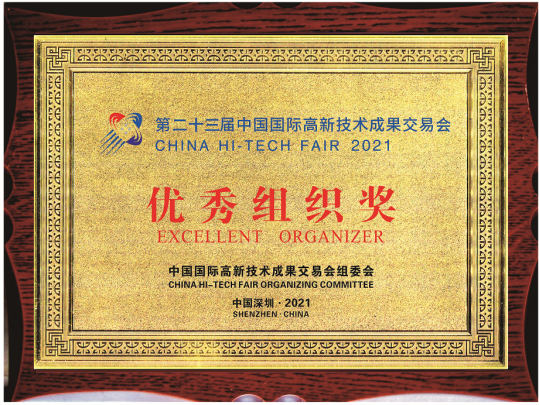 （2）优秀展示奖杯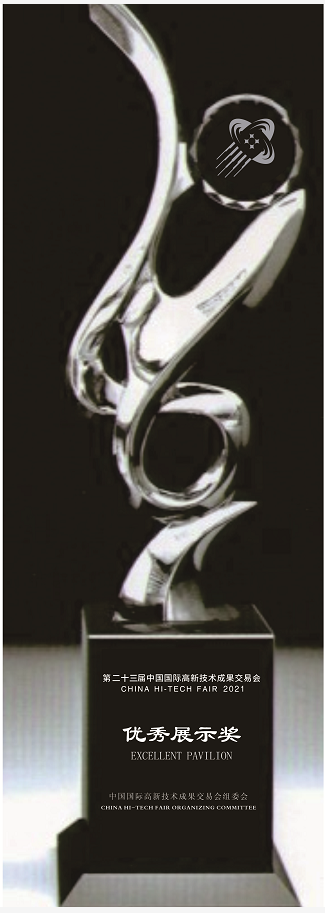 材料：K9黑水晶底座，手工打磨，精细雕刻上银色，加锌合金开模定制造型。奖杯通高320mm，其中：黑水晶底座垫片尺寸：顶面长宽80mm*80mm（±2mm）；底面长宽90mm*90mm（±2mm）；高15mm。黑水晶底座尺寸：长宽高70mm*70mm*90mm（±2mm），银色字体。锌合金杯体：高215mmm。杯体镶嵌透明水晶圆片：直径43mm，中心精雕高交会会徽，边缘按要求做切角造型处理。所有文字、图形内容采用蚀刻方式雕刻。包装为红色锦盒。参考图片见右图：图样仅供参考，如需察看实样，请按“现场踏勘”所列方式联系招标人（详见P2）。（3）优秀产品奖牌背板为高密度板（板厚10mm）。尺寸255*380mm。表面贴纸为高精度数码打印。包装为气泡袋。参考图片见下图：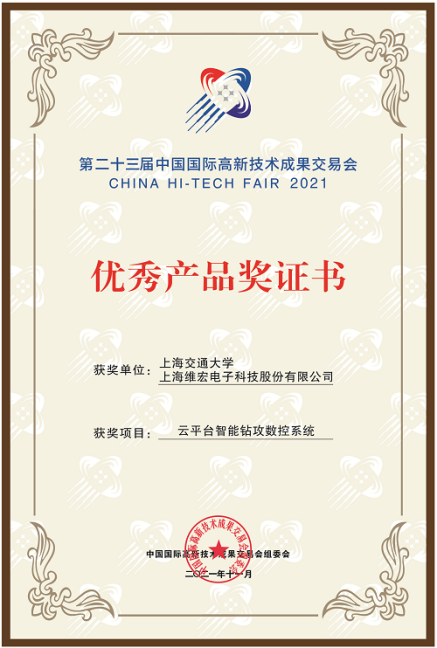 特别说明：正常情况下奖牌（杯）设计图由招标人提供，后续招标人若需要更换设计，由招标人和投标人协商后补充协议。所有材料必须为绿色环保材料，不得有异味。不可偏离交货期要求投标人必须在当年高交会开展前1个月提交当年的奖牌（杯）样品，由招标人确认无误后方可批量制作。第一批交货时间：“优秀组织奖”奖牌、“优秀展示奖”奖杯于当年高交会开展前2天送到指定地点。第二批交货时间：“优秀产品奖”奖牌及部分新增或替换“优秀展示奖”奖杯于当年高交会开展后第3天送到（如果“优秀产品奖”奖牌的名称和数量、“优秀展示奖”奖杯的数量需临时增加的，根据招标人要求经双方协商后确定加急交货时间）。后续需要零星补做奖牌（杯）的，根据双方协商确定。如遇不可抗拒或因配合招标人经营造成的交期延误的，经招标人签字确认可顺延合同工期。否则每延时一天招标人将按照合同金额1％的标准扣除相应违约金。不可偏离项目负责人投标人必须为本项目指定1名项目负责人，负责联络、协调、跟进该项目的具体实施工作，并提供该负责人姓名、电话、职务以及身份证扫描件等信息，相关扫描件加盖投标人公章。不可偏离验收要求奖牌（杯）制作完成后，投标人须书面向招标人提出验收申请，由招标人组织相关部门进行验收。所交付成品必须为环保产品，不得有积尘、污痕、毛刺、异味等。因投标人原因导致的返工或不合格等费用或损失均由投标人自行承担。不可偏离售后服务承诺本项目所有奖牌（杯）的质保期为自验收合格之日起计至少1年，质保期内若出现质量问题，投标人须在要求的时限内免费予以更换（只换不修）。质保修期满后，产品若因质量问题需更换的，单价参照本项目相应的中标价。不可偏离考评项目考评要点评价等级参考分值范围说明得分交货服务评分（总45分）1.材料、模具选型过程中配合的主动性、积极性优5-4交货服务评分（总45分）1.材料、模具选型过程中配合的主动性、积极性良3～2交货服务评分（总45分）1.材料、模具选型过程中配合的主动性、积极性中1交货服务评分（总45分）1.材料、模具选型过程中配合的主动性、积极性差0交货服务评分（总45分）2.通知甲方到货时间的及时性、主动性优5-4交货服务评分（总45分）2.通知甲方到货时间的及时性、主动性良3～2交货服务评分（总45分）2.通知甲方到货时间的及时性、主动性中1交货服务评分（总45分）2.通知甲方到货时间的及时性、主动性差0交货服务评分（总45分）3.配合奖牌（杯）调整（退、换、补货等）的主动性、及时性优20-16交货服务评分（总45分）3.配合奖牌（杯）调整（退、换、补货等）的主动性、及时性良15-10交货服务评分（总45分）3.配合奖牌（杯）调整（退、换、补货等）的主动性、及时性中9-5交货服务评分（总45分）3.配合奖牌（杯）调整（退、换、补货等）的主动性、及时性差4-0交货服务评分（总45分）4.提供备品备件数量充足性、及时性优15-12交货服务评分（总45分）4.提供备品备件数量充足性、及时性良11～8交货服务评分（总45分）4.提供备品备件数量充足性、及时性中7-4交货服务评分（总45分）4.提供备品备件数量充足性、及时性差3-0质量管理评分（总35分）1.到货数量、规格、型号与供货合同约定及现场要求的符合性优15-12质量管理评分（总35分）1.到货数量、规格、型号与供货合同约定及现场要求的符合性良11～8质量管理评分（总35分）1.到货数量、规格、型号与供货合同约定及现场要求的符合性中7-4质量管理评分（总35分）1.到货数量、规格、型号与供货合同约定及现场要求的符合性差3-0质量管理评分（总35分）2.奖牌（杯）工艺、包装、保护措施和外观检查结果优15-12质量管理评分（总35分）2.奖牌（杯）工艺、包装、保护措施和外观检查结果良11～8质量管理评分（总35分）2.奖牌（杯）工艺、包装、保护措施和外观检查结果中7-4质量管理评分（总35分）2.奖牌（杯）工艺、包装、保护措施和外观检查结果差3-0质量管理评分（总35分）3.奖牌（杯）是否为全新、未使用，及与合同规定质量和性能要求的符合性优5质量管理评分（总35分）3.奖牌（杯）是否为全新、未使用，及与合同规定质量和性能要求的符合性良4～3质量管理评分（总35分）3.奖牌（杯）是否为全新、未使用，及与合同规定质量和性能要求的符合性中2～1质量管理评分（总35分）3.奖牌（杯）是否为全新、未使用，及与合同规定质量和性能要求的符合性差0项目人员配合评价（总20分）项目负责人对接、沟通及反馈是否及时优10-8项目人员配合评价（总20分）项目负责人对接、沟通及反馈是否及时良7-6项目人员配合评价（总20分）项目负责人对接、沟通及反馈是否及时中5-3项目人员配合评价（总20分）项目负责人对接、沟通及反馈是否及时差2-0项目人员配合评价（总20分）是否出现由于乙方原因导致的供货期延误，供货进度延误纠偏措施是否适当有效优5项目人员配合评价（总20分）是否出现由于乙方原因导致的供货期延误，供货进度延误纠偏措施是否适当有效良4～3项目人员配合评价（总20分）是否出现由于乙方原因导致的供货期延误，供货进度延误纠偏措施是否适当有效中2～1项目人员配合评价（总20分）是否出现由于乙方原因导致的供货期延误，供货进度延误纠偏措施是否适当有效差0项目人员配合评价（总20分）结算审核配合的主动性，及补充资料的及时性优5项目人员配合评价（总20分）结算审核配合的主动性，及补充资料的及时性良4～3项目人员配合评价（总20分）结算审核配合的主动性，及补充资料的及时性中2～1项目人员配合评价（总20分）结算审核配合的主动性，及补充资料的及时性差0其他是否出现重大失误，造成后续工作无法进展或重大经济损失无0其他是否出现重大失误，造成后续工作无法进展或重大经济损失□轻微-1～-2其他是否出现重大失误，造成后续工作无法进展或重大经济损失□一般-3～-4其他是否出现重大失误，造成后续工作无法进展或重大经济损失□严重-5其他是否出现劳资纠纷；是否出现工人群体性事件无0其他是否出现劳资纠纷；是否出现工人群体性事件□轻微-1～-2其他是否出现劳资纠纷；是否出现工人群体性事件□一般-3～-4其他是否出现劳资纠纷；是否出现工人群体性事件□严重-5其他是否出现合同争议的仲裁或诉讼无0其他是否出现合同争议的仲裁或诉讼□轻微-1～-2其他是否出现合同争议的仲裁或诉讼□一般-3～-4其他是否出现合同争议的仲裁或诉讼□严重-5总分得分综合评定得分综合评定（X≥95分，优秀；95>X≥80,良好；80>X≥60，合格；60>X，不合格)（X≥95分，优秀；95>X≥80,良好；80>X≥60，合格；60>X，不合格)（X≥95分，优秀；95>X≥80,良好；80>X≥60，合格；60>X，不合格)补充评价补充评价补充评价补充评价补充评价补充评价其他补充评价（如有，请填写）（如有，请填写）（如有，请填写）（如有，请填写）（如有，请填写）综合评价综合评价综合评价综合评价综合评价综合评价评价结论总体评价意见：                                                         评估成为本单位：□ 推荐供应商  □ 不合格供应商项目负责人签字（单位签章）：                      日期：        年    月     日总体评价意见：                                                         评估成为本单位：□ 推荐供应商  □ 不合格供应商项目负责人签字（单位签章）：                      日期：        年    月     日总体评价意见：                                                         评估成为本单位：□ 推荐供应商  □ 不合格供应商项目负责人签字（单位签章）：                      日期：        年    月     日总体评价意见：                                                         评估成为本单位：□ 推荐供应商  □ 不合格供应商项目负责人签字（单位签章）：                      日期：        年    月     日总体评价意见：                                                         评估成为本单位：□ 推荐供应商  □ 不合格供应商项目负责人签字（单位签章）：                      日期：        年    月     日《商务标、技术标、价格标权重表和综合得分汇总》《商务标、技术标、价格标权重表和综合得分汇总》《商务标、技术标、价格标权重表和综合得分汇总》《商务标、技术标、价格标权重表和综合得分汇总》权重名称商务标权重技术标权重价格标权重权重15%35%50%投标人综合得分商务标得分+技术标得分+价格标得分=100商务标得分+技术标得分+价格标得分=100商务标得分+技术标得分+价格标得分=100评议项目评议标准投标文件投标人提交的投标文件是否按要求编制目录、加密；投标文件的加密密码在按要求发送至招标人且保证文件完整可正常打开；投标人必须提供由法人代表或其书面授权人签署并加盖投标人公章的投标响应文件。法定代表人证明书及授权委托证明书是否提供法定代表人证明书、法人授权委托证明书，如单位法定代表人为本项目授权代表，则仅提供法定代表人证明书及身份证复印件（身份证原件备查，各类证明书需加盖公章）。资格证明文件投标人是否为中华人民共和国境内注册且合法运作独立法人或具有独立承担民事责任能力的其它组织，是否被列入经营异常名录及严重失信名单。（提供企业营业执照或法人证明材料或登记证书扫描件及“信用中国”网站www.creditchina.gov.cn“信用服务”栏查询“严重失信主体名单查询”、“经营异常名录信息查询”结果网页截图，并加盖投标人公章。被列入失信主体、经营异常的，将被拒绝参与本项目的采购活动。）是否为联合体投标，是否转包或非法分包。控制金额本项目年度报价是否高于10万元（含税），若超过上述控制金额的视为无效报价。序号评议内容分值评议标准及权重评议标准及权重商务评议项（15分）商务评议项（15分）商务评议项（15分）商务评议项（15分）商务评议项（15分）综合实力3分投标人持有质量管理体系认证、环境管理体系认证、职业健康安全管理体系认证等证书，每提供一个资质证明材料得分增加1分，累计最高得3分，未提供者不得分。投标人持有质量管理体系认证、环境管理体系认证、职业健康安全管理体系认证等证书，每提供一个资质证明材料得分增加1分，累计最高得3分，未提供者不得分。2.业绩经验12分投标人在2019年8月至本项目招标公告发布之日期间（以合同签订时间为准）承接的奖牌奖杯制作业绩合同数量进行评议：按数量由多到少排名，第一名者得5分，每降低一个名次，得分值递减1分，第四名及以后名次者均只得1分。投标人在2019年8月至本项目招标公告发布之日期间（以合同签订时间为准）承接的奖牌奖杯制作项目累计合同金额进行评议：按累计金额由多到少排名，第一名者得7分，每降低一个名次，得分值降低2分，第四名及以后名次者均只得1分。说明：投标人需自行汇总统计业绩合同数量及金额，并提供对应的包含但不限于合同签订时间、合同标的内容、合同金额等评审信息的合同关键页证明资料并加盖投标人公章，必要时需提供证明文件原件。（上述合同金额要求以人民币计）所有业绩证明资料须能明确界定为奖杯或奖牌制作业绩或综合业绩证明资料中奖杯或奖牌制作部分的金额可明确拆分的，否则为无效证明资料。未提供或所提供的证明资料关键信息不完全、不清晰的，不得分。投标人在2019年8月至本项目招标公告发布之日期间（以合同签订时间为准）承接的奖牌奖杯制作业绩合同数量进行评议：按数量由多到少排名，第一名者得5分，每降低一个名次，得分值递减1分，第四名及以后名次者均只得1分。投标人在2019年8月至本项目招标公告发布之日期间（以合同签订时间为准）承接的奖牌奖杯制作项目累计合同金额进行评议：按累计金额由多到少排名，第一名者得7分，每降低一个名次，得分值降低2分，第四名及以后名次者均只得1分。说明：投标人需自行汇总统计业绩合同数量及金额，并提供对应的包含但不限于合同签订时间、合同标的内容、合同金额等评审信息的合同关键页证明资料并加盖投标人公章，必要时需提供证明文件原件。（上述合同金额要求以人民币计）所有业绩证明资料须能明确界定为奖杯或奖牌制作业绩或综合业绩证明资料中奖杯或奖牌制作部分的金额可明确拆分的，否则为无效证明资料。未提供或所提供的证明资料关键信息不完全、不清晰的，不得分。技术服务评议项（35分）技术服务评议项（35分）技术服务评议项（35分）技术服务评议项（35分）实施方案10分按照项目需求书要求，对投标人提供的实施方案的合理性、可行性等进行横向综合评比，包括但不限于：有技术承诺，对奖牌（杯）制作的质量、工艺、材质和包装材料，特别是奖杯的LOGO圆片胶粘要求有详细的说明和保证、服务承诺（包括服务要点、配合措施、服务优势等），尤其是对招标人后期追加的奖牌（杯）按时保质保量完成并交付有特别承诺。分档评分：优：10分；良：7分；一般：4分；未提供方案者，不得分。按照项目需求书要求，对投标人提供的实施方案的合理性、可行性等进行横向综合评比，包括但不限于：有技术承诺，对奖牌（杯）制作的质量、工艺、材质和包装材料，特别是奖杯的LOGO圆片胶粘要求有详细的说明和保证、服务承诺（包括服务要点、配合措施、服务优势等），尤其是对招标人后期追加的奖牌（杯）按时保质保量完成并交付有特别承诺。分档评分：优：10分；良：7分；一般：4分；未提供方案者，不得分。响应服务承诺23分投标人承诺以高交会开展首日作为起算日（不含），提前30天以上（含）提交的得3分、提前20天以上（含）提交的得2分，其他情形，均不得分；投标人承诺第一批奖牌（杯）（即“优秀组织奖”奖牌、“优秀展示奖”奖杯）于高交会开展前48小时以上（含）送达者得5分、开展前36小时以上（含）送达者得3分、其他情形，均不得分。（以上时限均以当届高交会展期首日0：00起计）投标人承诺第二批奖牌（即“优秀产品奖”奖牌）于当届高交会展期第3天中午12点前送达的得5分、15点前送达的得3分、15点及以后送达的不得分。小批量奖牌及时交货：投标人承诺接到招标人新的小批量奖牌需求名单及数量后6小时内（含）送达者得10分、12小时内（含）送达者得5分、18小时内（含）送达者得3分、24小时内（含）送达者得1分、超过24小时送达者得0分。投标人承诺以高交会开展首日作为起算日（不含），提前30天以上（含）提交的得3分、提前20天以上（含）提交的得2分，其他情形，均不得分；投标人承诺第一批奖牌（杯）（即“优秀组织奖”奖牌、“优秀展示奖”奖杯）于高交会开展前48小时以上（含）送达者得5分、开展前36小时以上（含）送达者得3分、其他情形，均不得分。（以上时限均以当届高交会展期首日0：00起计）投标人承诺第二批奖牌（即“优秀产品奖”奖牌）于当届高交会展期第3天中午12点前送达的得5分、15点前送达的得3分、15点及以后送达的不得分。小批量奖牌及时交货：投标人承诺接到招标人新的小批量奖牌需求名单及数量后6小时内（含）送达者得10分、12小时内（含）送达者得5分、18小时内（含）送达者得3分、24小时内（含）送达者得1分、超过24小时送达者得0分。质保期2分投标人承诺的质保期越长得分越高，在满足基本要求（1年）的基础上质保期每延长1年加1分，最高得2分。投标人承诺的质保期越长得分越高，在满足基本要求（1年）的基础上质保期每延长1年加1分，最高得2分。价格评议项（50分）（说明：以下所称的“投标报价”均是指税前总金额，即净价）价格评议项（50分）（说明：以下所称的“投标报价”均是指税前总金额，即净价）价格评议项（50分）（说明：以下所称的“投标报价”均是指税前总金额，即净价）价格评议项（50分）（说明：以下所称的“投标报价”均是指税前总金额，即净价）价格评议项（50分）（说明：以下所称的“投标报价”均是指税前总金额，即净价）价格评议基准价和算法类型选择基准价和算法类型选择基准价和算法类型选择基准价和算法类型选择价格评议基准价□各有效投标报价大于n家时，去掉一个最高和最低报价后的算术平均值乘以    ％。当有效投标报价少于n（含）家时，则以所有有效投标报价的算术平均值乘以    ％。n=□各有效投标报价大于n家时，去掉一个最高和最低报价后的算术平均值乘以    ％。当有效投标报价少于n（含）家时，则以所有有效投标报价的算术平均值乘以    ％。n=□各有效投标报价大于n家时，去掉一个最高和最低报价后的算术平均值乘以    ％。当有效投标报价少于n（含）家时，则以所有有效投标报价的算术平均值乘以    ％。n=价格评议基准价取有效投标报价算术平均值。取有效投标报价算术平均值。取有效投标报价算术平均值。价格评议基准价□有效投标报价的最低价为基价。□有效投标报价的最低价为基价。□有效投标报价的最低价为基价。价格评议算法类型□固定比例法□固定比例法价格得分=M-[（｜投标价格-基准价｜/基准价）*100/N]*扣分值M=    （价格评价分项满分值），N=    ，投标价格每高于N％时，扣    分；每低于N％时，扣    分；最低得0分。价格评议算法类型固定乘积法固定乘积法价格得分=（1-A×｜1-投标报价/Z｜）×MM=50（价格评价分项满分值），Z为本次招标基准价；A为价格调整系数，当投标报价低于本次招标基准价Z时，A=0.5；当投标报价高于次招标基准价Z时，取A=1；计算分数时四舍五入取小数点后两位，当价格分＜0时，取0。价格评议算法类型□其他方法□其他方法甲方：深圳会展中心管理有限责任公司法人代表：                  联 系 人：                  联系电话：                  开户银行：                  银行账号：                  乙    方：                  法人代表：                  联 系 人：                  联系电话：                  开户银行：                  银行账号：                  奖牌（杯）名称数量（个）单价（元）小计（元）优秀组织奖牌优秀展示奖杯优秀产品奖牌合   计合   计合   计甲方（公章）：深圳会展中心管理有限责任公司甲方代表：                  联系电话：                  乙方（公章）：                      乙方代表：                  联系电话：                  税前总金额（净价）税率税额含税总金额工期/服务期（自然日）项目负责人（如有）（资质证书）安全管理员（如有）（资质证书）投标人备注：投标人备注：投标人备注：投标人备注：投标人备注：投标人备注：投标人备注：序号招标文件技术服务投标人响应投标人响应投标人响应序号技术服务明细响应内容有/无偏离说明序号招标文件商务要求招标文件商务要求投标人响应投标人响应投标人响应序号条目号商务要求明细响应内容有/无偏离说明序号名称型号和规格制造商产地单位数量单价小计金额合计金额：合计金额：合计金额：合计金额：合计金额：合计金额：合计金额：合计金额：序号名称内容描述单位数量单价金额备注合计金额：合计金额：合计金额：合计金额：合计金额：合计金额：序号分项项目名称工期计量单位工程量综合单价小计金额备注合计金额：合计金额：合计金额：合计金额：合计金额：合计金额：序号合同签订时间项目名称金额工期（或服务期）业主单位服务/施工地点详见页码